Datum: 23. 4. 2021Na podlagi Zakona o vrtcih (Ur. L. RS, št. 100/05 – UPB2 in spremembe) in 14. člena Pravilnika o sprejemu otrok v vrtce na območju občine Litija (Ur. l. RS, št. 107/2011 in spremembe) ravnatelj Osnovne šole Litija Peter Strle izdajaČAKALNI SEZNAM OTROK V VRTCU POLHEK POLŠNIK za šolsko leto 2020/2021S čakalnega seznama se bodo sprejemali otroci ob morebitni sprostitvi prostih mest, in sicer najprej s čakalnega seznama, ki izhaja iz prednostnega vrstnega reda (oddane vloge v času razpisa), nato pa otroci s čakalnega seznama po kronološkem vrstnem redu vpisa (naknadne vloge – vloge po razpisu za vpis v vrtec).Zaradi zavrnitve sprejema otroka v vrtec lahko starši v 15 dneh po vročitvi obvestila vložite v vrtec ugovor.Rok veljavnosti čakalnega seznama je 31. 8. 2022.						Ravnatelj:						Peter Strle, prof.Legenda: Stalno prebivališče v Občini Litija.Otrok je bil preteklo leto uvrščen na prednostni vrstni red in v vrtec še ni bil sprejet.3,4,5,6. Zaposlenost staršev.7. Otrok bo v naslednjem šolskem letu šoloobvezen.8. Otrok ima ustrezno priporočilo zdravstvene službe in je v postopku usmerjanja na podlagi zakona o usmerjanju otrok s posebnimi potrebami.9. Otrok biva v šolskem okolišu vrtca. 10,11. Sprejem otrok dvojčkov ali trojčkov iz iste družine, sprejem dveh ali treh otrok iz iste družine.12. Družina z več otroki.13. V rtcu je v tekočem letu vključen brat ali sestra otroka, ki ostaja v vrtcu tudi v šolskem letu, za katerega se vpisuje otroka.  OSNOVNA ŠOLA LITIJA                      1270 Litija,           Ulica Mire Pregljeve 3                         01  89  83 147                         01  89 85 099              Faks       01  8991 254Davčna številka:17567734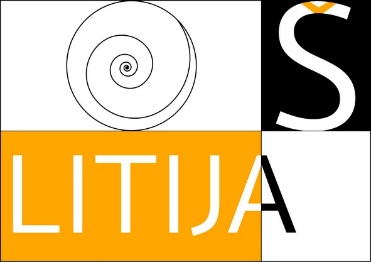 Šifra otroka123,4,5,678910,111213Sk. točkStarostno obdobjeDatum vključitve81/2021300000503038Prvo1. 9. 2021911/2021001000002315Prvo13. 12. 2021108/2021001000001314Prvo1. 9. 2021112/2021001000001011Prvo1. 9. 2021